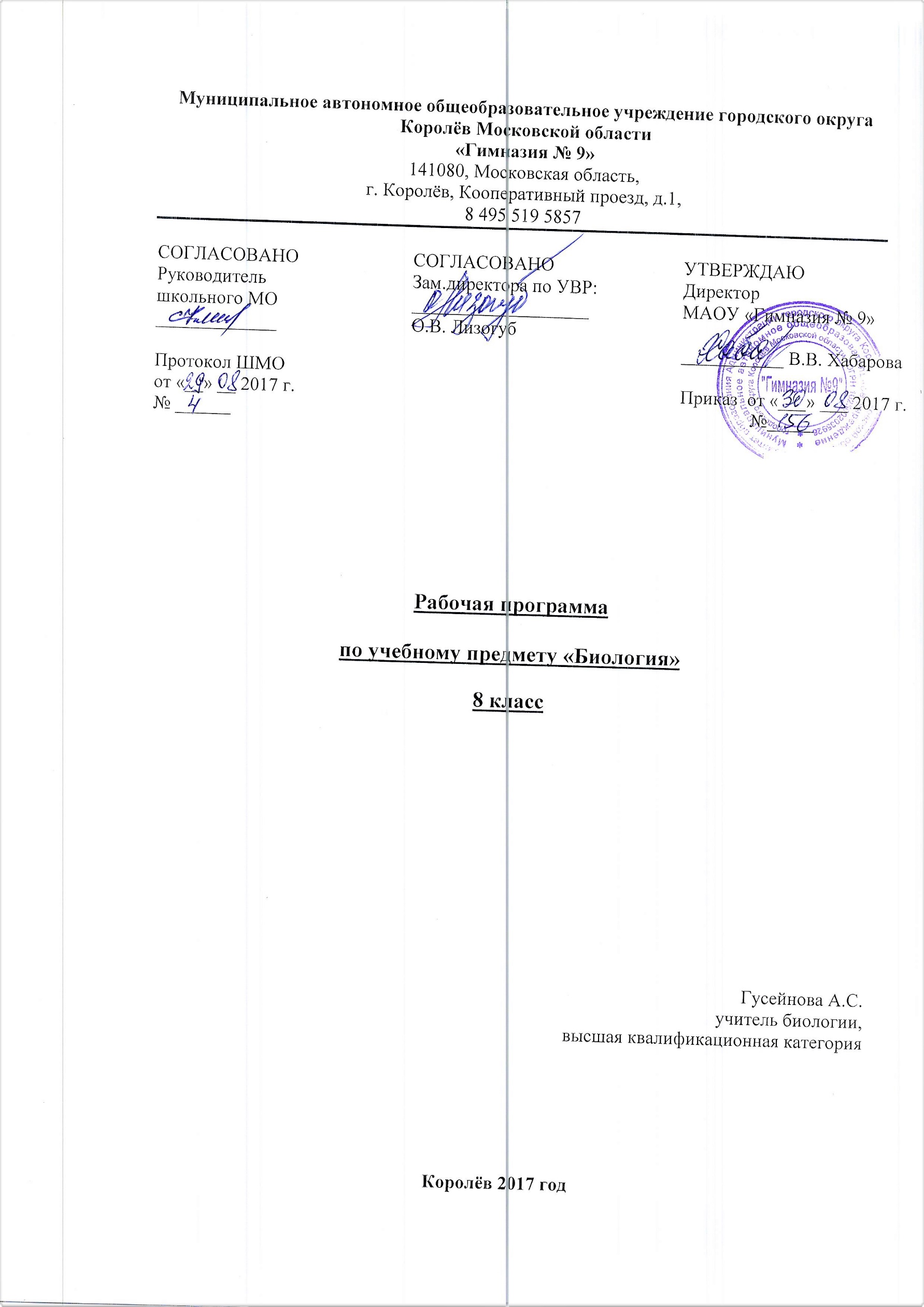 Пояснительная запискаРабочая программа учебного предмета «Биология» составлена в соответствии с требованиями Федерального государственного образовательного стандарта основного общего образования (приказ Министерства образования и науки РФ от 17.12.2010 г. № 1897), с учётом Примерной программы по учебному предмету «Биология», одобренной решением федерального учебно-методического объединения по общему образованию (протокол от 8 апреля 2015 г. № 1/15), на основе Основной образовательной программы основного общего образования МАОУ «Гимназия 9».Рабочая программа по биологии ориентирована на учащихся 8-ых классов. Уровень изучения предмета – базовый. Тематическое планирование в 8-х классах рассчитано на 2 учебный часа в неделю, что составляет 70 учебных часов в год.В системе предметов общеобразовательной школы курс биологии представлен в предметной области «Естественно научные». Цель: сформировать знания о строении органов и их систем. Для достижения поставленных целей при изучение биологии на ступени среднего (неполного) общего образования в 8-х классах, на базовом уровне необходимо решение следующих задач:Задачи:Познакомить учащихся с анатомией, морфологией, гигиеной – науками о человеке, этапами их развития; человеке как о биосоциальном существе; роли биологической науки в практической деятельности людей; методах познания человека. Применять биологические знания для объяснения процессов и явлений взаимодействия человека и живой природы; жизнедеятельности собственного организма; использовать информацию о современных достижениях в области биологии и экологии, о факторах здоровья и риска; работать с биологическими приборами, инструментами, справочниками; проводить биологические эксперименты и наблюдения за состоянием собственного организмаПознакомить с особенностями строения внутренних систем организма человека.Раскрыть роль человека в природе.Продолжить формировать представление о единстве живой природыВоспитание позитивного ценностного отношения к собственному здоровью и здоровью других людей; культуры поведения в природе.Для обучения биологии в МАОУ «Гимназия №9» выбрана УМК В.В. Пасечника. Главные особенности учебно-методического комплекта (УМК) по биологии состоят в том, что они в полной мере реализуют принципы деятельностного подхода, что полностью соответствует миссии и целям гимназии и образовательным запросам обучающихся.Для выполнения всех видов обучающих работ по биологии в 8-м классе в УМК имеются учебник, учебные пособия:  Колесов Д.В., Маш Р.Д., Беляев И.Н. Биология. Человек. 8 класс:  М.: Дрофа ,2015Приоритетные формы и методы работы с обучающимися:Урок, урок-практикум, урок-исследование учебная игра, лабораторная работа, практическая работа, экскурсия с творческими заданиями, защита исследовательского проекта, индивидуальное занятие.Приоритетные виды и формы контроля:Лабораторная работа, контрольная работа, практическая работа.Итоговая оценка (за четверть, полугодие) выставляется как среднеарифметическая всех перечисленных оценок.Планируемые результаты освоения учебного предмета  «Биология» в 8-ом классеПредметными результатами изучения предмета «Биология» являются следующие умения:Обучающийся научится:выделять существенные признаки биологических объектов (животных клеток и тканей, органов и систем органов человека) и процессов жизнедеятельности, характерных для организма человека;аргументировать, приводить доказательства взаимосвязи человека и окружающей среды, родства человека с животными;аргументировать, приводить доказательства отличий человека от животных;аргументировать, приводить доказательства необходимости соблюдения мер профилактики заболеваний, травматизма, стрессов, вредных привычек, нарушения осанки, зрения, слуха, инфекционных и простудных заболеваний;объяснять эволюцию вида Человек разумный на примерах сопоставления биологических объектов и других материальных артефактов;выявлять примеры и пояснять проявление наследственных заболеваний у человека, сущность процессов наследственности и изменчивости, присущей человеку;различать по внешнему виду, схемам и описаниям реальные биологические объекты (клетки, ткани органы, системы органов) или их изображения, выявлять отличительные признаки биологических объектов;сравнивать биологические объекты (клетки, ткани, органы, системы органов), процессы жизнедеятельности (питание, дыхание, обмен веществ, выделение и др.); делать выводы и умозаключения на основе сравнения;устанавливать взаимосвязи между особенностями строения и функциями клеток и тканей, органов и систем органов;использовать методы биологической науки: наблюдать и описывать биологические объекты и процессы; проводить исследования с организмом человека и объяснять их результаты;знать и аргументировать основные принципы здорового образа жизни, рациональной организации труда и отдыха;анализировать и оценивать влияние факторов риска на здоровье человека;описывать и использовать приемы оказания первой помощи;знать и соблюдать правила работы в кабинете биологии.   Обучающийся получит возможность научиться:объяснять необходимость применения тех или иных приемов при оказании первой    доврачебной помощи при отравлениях, ожогах, обморожениях, травмах, спасении утопающего, кровотечениях;находить информацию о строении и жизнедеятельности человека в научно-популярной литературе, биологических словарях, справочниках, Интернет-ресурсе, анализировать и оценивать ее, переводить из одной формы в другую;ориентироваться в системе моральных норм и ценностей по отношению к собственному здоровью и здоровью других людей;находить в учебной, научно-популярной литературе, Интернет-ресурсах информацию об организме человека, оформлять ее в виде устных сообщений и докладов;анализировать и оценивать целевые и смысловые установки в своих действиях и поступках по отношению к здоровью своему и окружающих; последствия влияния факторов риска на здоровье человека.создавать собственные письменные и устные сообщения об организме человека и его жизнедеятельности на основе нескольких источников информации, сопровождать выступление презентацией, учитывая особенности аудитории сверстников;работать в группе сверстников при решении познавательных задач связанных с особенностями строения и жизнедеятельности организма человека, планировать совместную деятельность, учитывать мнение окружающих и адекватно оценивать собственный вклад в деятельность группы.Метапредметными результатами изучения курса «Биология» является формирование универсальных учебных действий (УУД).Регулятивные УУД:Обучающий научится:  Самостоятельно определять цели обучения, ставить и формулировать новые задачи в учебе и познавательной деятельности, развивать мотивы и интересы своей познавательной деятельности.   Самостоятельно планировать пути достижения целей, в том числе альтернативные, осознанно выбирать наиболее эффективные способы решения учебных и познавательных задач.  Соотносить свои действия с планируемыми результатами, осуществлять контроль своей деятельности в процессе достижения результата, определять способы действий в рамках предложенных условий и требований, корректировать свои действия в соответствии с изменяющейся ситуацией.    Оценивать правильность выполнения учебной задачи, собственные возможности ее решения.  Владеть основами самоконтроля, самооценки, принятия решений и осуществления осознанного выбора в учебной и познавательной.Обучающийся получит возможность научиться:- преобразовывать практическую задачу в познавательную;- самостоятельно учитывать выделенные учителем ориентиры действия в новом учебном материале;- самостоятельно адекватно оценивать правильность выполнения действия и вносить необходимые коррективы в исполнение как по ходу его реализации, так и в конце действия-  самостоятельно планировать пути достижения целей, в том числе альтернативные, осознанно выбирать наиболее эффективные способы решения учебных и познавательных задач;- соотносить свои действия с планируемыми результатами, осуществлять контроль своей деятельности в процессе достижения результата, определять способы действий в рамках предложенных условий и требований, корректировать свои действия в соответствии с изменяющейся ситуацией;- оценивать правильность выполнения учебной задачи, собственные возможности её решения;Познавательные УУД :Обучающий научится: Определять понятия, создавать обобщения, устанавливать аналогии, классифицировать, самостоятельно выбирать основания и критерии для классификации, устанавливать причинно-следственные связи, строить логическое рассуждение, умозаключение (индуктивное, дедуктивное, по аналогии) и делать выводы.  Смысловому  чтению.  Экологически мыслить.Обучающиеся получит возможность научиться:-  самостоятельно определять цели своего обучения, ставить и формулировать для себя новые задачи в учёбе и познавательной деятельности, развивать мотивы и интересы своей познавательной деятельности;- владению основами самоконтроля, самооценки, принятия решений и осуществления осознанного выбора в учебной и познавательной деятельности;-  определять понятия, создавать обобщения, устанавливать аналогии, классифицировать, самостоятельно выбирать основания и критерии для классификации, устанавливать причинно-следственные связи, строить логическое рассуждение, умозаключение (индуктивное, дедуктивное и по аналогии) и делать выводы;-  создавать, применять и преобразовывать знаки и символы, модели и схемы для решения учебных и познавательных задач;- компетентностям в области использования информационно-коммуникационных технологий (далее ИКТ– компетенции).Коммуникативные УУД:Обучающийся научится:  Организовывать учебное сотрудничество и совместную деятельность с учителем и сверстниками; работать индивидуально и в группе: находить общее решение и разрешать конфликты на основе согласования позиций и учета интересов; формулировать, аргументировать и отстаивать свое мнение.   Осознанно использовать речевые средства в соответствии с задачей коммуникации для выражения своих чувств, мыслей и потребностей для планирования и регуляции своей деятельности; владение устной и письменной речью, монологической контекстной речью.   Компетентностям в области использования информационно-коммуникационных технологий Обучающийся получит возможность научиться: -  применять экологическое мышление в познавательной, коммуникативной, социальной практике и профессиональной ориентации.- определять возможные источники необходимых сведений, производить поиск информации, анализировать и оценивать ее достоверность умение организовывать учебное сотрудничество и совместную деятельность с учителем и сверстниками; работатьиндивидуально и в группе: находить общее решение и разрешать конфликты на основе согласования позиций и учёта интересов; формулировать, аргументировать и отстаивать своё мнение;-  осознанно использовать речевые средства в соответствии с задачей коммуникации для выражения своих чувств, мыслей и потребностей; планирования и регуляции своей деятельности; владение устной и письменной речью, монологической контекстной речьюЛичностные результаты:У обучающегося будут сформированы:  Готовность и способность обучающихся к саморазвитию и самообразованию на основе мотивации к обучению и познанию;  Развитое моральное сознание и компетентность в решении моральных проблем на основе личностного выбора, формирование нравственных чувств и нравственного поведения, осознанного и ответственного отношения к собственным поступкам.  Ответственное отношения к учению; уважительное отношения к труду, наличие опыта участия в социально значимом труде.  Целостное мировоззрение, соответствующее современному уровню развития науки и общественной практики  Осознанное, уважительное и доброжелательное отношение к другому человеку, его мнению, мировоззрению, культуре, языку, вере, гражданской позиции. Готовность и способность вести диалог с другими людьми и достигать в нем взаимопонимания  Ценности здорового и безопасного образа жизни; интериоризация правил индивидуального и коллективного безопасного поведения в чрезвычайных ситуациях, угрожающих жизни и здоровью людей  Основы экологической культуры, соответствующей современному уровню экологического мышления, наличие опыта экологически ориентированной рефлексивно-оценочной и практической деятельности в жизненных ситуациях (готовность к исследованию природы, к занятиям сельскохозяйственным трудом, к художественно-эстетическому отражению природы, к занятиям туризмом, в том числе экотуризмом, к осуществлению природоохранной деятельности).  Обучающийся получит возможность для формирования: - основ российской гражданской идентичности гуманистических и демократических ценностных ориентаций;- целостного, социально ориентированного взгляда на мир в его единстве и разнообразии природы, народов, культур и религий;- этических чувств, доброжелательности и эмоционально – нравственной отзывчивости, понимания и сопереживания всем людям.- осознания значения семьи в жизни человека осознание ценности здорового и безопасного образа жизни- основ экологической культуры соответствующей современному уровню экологического мышления, развитие опыта экологически ориентированной рефлексивно-оценочной ипрактической деятельности в жизненных ситуациях;- развитие эстетического сознания через освоение художественного наследия народов России и мира, творческой деятельности эстетического характера.-осознанно использовать знания основных правил поведения в природе и основ здорового образа жизни в быту; - выбирать целевые и смысловые установки в своих действиях и поступках по отношению к живой природе, здоровью своему и окружающих.Содержание учебного предмета с указанием форм организации учебных занятий, основных видов учебной деятельности8 КЛАСС(Базовый уровень подготовки, 2 часа в неделю, всего 70 часов)В 8 классе рабочая программа структурирована по 16 разделам:Введение (2 часа)Происхождение человека (3 часа)Строение организма (4 часа)Опорно-двигательная система (7 часов)Внутренняя среда организма (3 часа)Кровеносная и лимфатическая системы организма (6 часов) Дыхательная система (4 ч)Пищеварительная система (6 ч)Обмен веществ и энергии (3 ч) Покровные органы. Теплорегуляция. Выделение (4 ч)Нервная система человека (5 ч) Анализаторы. Органы чувств (5 ч) Высшая нервная деятельность. Поведение.  Психика (6 ч) Железы внутренней секреции (эндокринная система) (2 ч) Индивидуальное развитие организма (7 ч) Повторение ( 3 ч)Раздел 1. Введение. Науки, изучающие организм человека (2 ч)	Науки, изучающие организм человека: анатомия, физиология, психология и гигиена. Их становление и методы исследования.Раздел 2.  Происхождение человека (3 ч)	Место человека в систематике. Доказательства животного происхождения человека. Основные этапы эволюции человека. Влияние биологических   и социальных факторов на нее. Человеческие расы. Человек как вид.Раздел 3. Строение организма  (4 ч ).Общий обзор организма человека. Уровни организации. Структура тела. Органы и системы органов. Клеточное строение организма. Ткани. Внешняя и внутренняя среда организма. Строение и функции клетки. Роль ядра в передаче наследственных свойств организма. Органоиды клетки. Деление. Жизненные процессы клетки: обмен веществ, биосинтез и биологическое окисление. Их значение. Роль ферментов в обмене веществ. Рост и развитие клетки. Состояние физиологического покоя и возбуждения.	Ткани. Образование тканей. Эпителиальные, соединительные, мышечные, нервная ткани. Строение и функция нейрона. Синапс. Рефлекторная регуляция органов и систем организма Центральная и периферическая части нервной системы. Спинной и головной мозг. Нервы и нервные узлы. Рефлекс и рефлекторная дуга. Нейронные цепи. Процессы возбуждения и торможения, их значение. Чувствительные, вставочные и исполнительные нейроны. Прямые и обратные связи. Роль рецепторов в восприятии раздражений.Лабораторные  и практические работы:Рассматривание клеток и тканей в оптический микроскоп.   Самонаблюдение мигательного рефлекса и условия его проявления и торможения. Коленный рефлекс и др.Раздел № 4.  Опорно-двигательная система (7 ч)	Скелет и мышцы, их функции. Химический состав костей, их макро- и микростроение, типы костей. Скелет человека, его приспособление к прямохождению, трудовой деятельности. Изменения, связанные с развитием мозга и речи. Типы соединений костей: неподвижные, полуподвижные, подвижные (суставы). Строение мышц и сухожилий. Обзор мышц человеческого тела. Мышцы-антагонисты и синергисты. Работа скелетных мышц и их регуляция. Понятие о двигательной единице. Изменение мышцы при тренировке, последствия гиподинамии. Энергетика мышечного сокращения. Динамическая и статическая работа. Нарушения осанки и развития плоскостопия: причины, выявление, предупреждение и исправление. Первая помощь при ушибах, переломах костей и вывихах суставов.Лабораторные и практические работыМикроскопическое строение кости. Мышцы человеческого тела (выполняется либо в классе, либо дома). Утомление при статической и динамической работе. Выявление нарушений осанки. Выявление плоскостопия.Раздел № 5. Внутренняя среда организма (3 ч)	Компоненты внутренней среды: кровь, тканевая жидкость, лимфа. Их взаимодействие. Гомеостаз. Состав крови: плазма и форменные элементы (тромбоциты, эритроциты, лейкоциты).  Функции клеток крови. Свертывание крови. Роль кальция и витамина К в свертывании крови. Анализ крови. Малокровие. Кроветворение. Борьба организма с инфекцией. Иммунитет.  Защитные барьеры организма. Луи Пастер и И. И. Мечников.  Антигены и антитела. Специфический и неспецифический иммунитет. Иммунитет клеточный и гуморальный. Иммунная система. Роль лимфоцитов в иммунной защите. Фагоцитоз. Воспаление. Инфекционные и паразитарные болезни. Ворота инфекции. Возбудители и переносчики болезни. Бацилло- и вирусоносители. Течение инфекционных болезней. Профилактика. Иммунология на службе здоровья: вакцины и лечебные сыворотки. Естественный и искусственный иммунитет. Активный и пассивный иммунитет. Тканевая совместимость. Переливание крови. Группы крови. Резус-фактор. Пересадка органов и тканей.Лабораторные  и практические работыРассматривание крови человека и лягушки под микроскопом.Раздел 6.  Кровеносная и лимфатическая системы организма (6 ч)	Органы кровеносной и лимфатической систем, их роль в организме. Строение кровеносных и лимфатических сосудов. Круги кровообращения. Строение и работа сердца. Автоматизм сердца. Движение крови по сосудам. Регуляция кровоснабжения органов. Артериальное давление крови, пульс.  Гигиена сердечно-сосудистой системы. Доврачебная помощь при заболевании сердца и сосудов. Первая помощь при кровотечениях.Лабораторные  и практические работыИзмерение кровяного давления. Подсчет ударов пульса в покое и при физической нагрузке. Измерение скорости кровотока в сосудах ногтевого ложа.Раздел 7. Дыхательная система (4 ч)	Значение дыхания. Строение и функции органов дыхания. Голосообразование. Инфекционные и органические заболевания дыхательных путей, миндалин и околоносовых пазух, профилактика, доврачебная помощь. Газообмен в легких и тканях. Механизмы вдоха и выдоха. Нервная и гуморальная регуляция дыхания. Охрана воздушной среды. Функциональные возможности дыхательной системы как показатель здоровья: жизненная емкость легких. Выявление и предупреждение болезней органов дыхания. Флюорография. Туберкулез и рак легких. Первая помощь при отравлении  угарным газом, утопающему, при удушении и заваливании землей, электротравме. Клиническая и биологическая смерть. Искусственное дыхание и непрямой массаж сердца. Реанимация. Влияние курения и других вредных привычек на организм.Лабораторные  и практические работыИзмерение обхвата грудной клетки в состоянии вдоха и выдоха.  Определение частоты дыхания.Раздел 8. Пищеварительная система (6 ч)	Пищевые продукты и питательные вещества, их роль в обмене веществ. Значение пищеварения. Строение и функции пищеварительной системы: пищеварительный канал, пищеварительные железы. Пищеварение в различных отделах пищеварительного тракта. Регуляция деятельности пищеварительной системы. Заболевания органов пищеварения, их профилактика. Гигиена органов пищеварения. Предупреждение желудочно-кишечных инфекций и гельминтозов. Доврачебная помощь при пищевых отравлениях.Лабораторные  и практические работыСамонаблюдения: определение положения слюнных желез; Движение гортани при глотании. Действие ферментов слюны на крахмал.Раздел 9. Обмен веществ и энергии (3 ч)	Обмен веществ и энергии — основное свойство всех живых существ. Пластический и энергетический обмен. Обмен белков, жиров, углеводов, воды и минеральных солей. Заменимые и незаменимые аминокислоты, микро- и макроэлементы. Роль ферментов в обмене веществ. Витамины. Проявление авитаминозов и меры их предупреждения. Энерготраты человека и пищевой рацион. Нормы и режим питания. Основной и общий обмен. Энергетическая емкость пищи. Лабораторные  и практические работыСоставление пищевых рационов в зависимости от энерготрат.Раздел 10.  Покровные органы. Теплорегуляция. Выделение (4 ч)	Наружные покровы тела человека. Строение и функция кожи. Ногти и волосы. Роль кожи в обменных процессах, рецепторы кожи, участие в теплорегуляции. Уход за кожей, ногтями и волосами в зависимости от типа кожи. Гигиена одежды и обуви.Причины кожных заболеваний. Грибковые и паразитарные болезни, их профилактика и лечение у дерматолога. Травмы: ожоги, обморожения. Приемы оказания первой помощи себе и окружающим при травмах, ожогах, обморожениях и их профилактика. Терморегуляция организма. Закаливание. Доврачебная помощь при общем охлаждении организма. Первая помощь при тепловом и солнечном ударе. Значение органов выделения в поддержании гомеостаза внутренней среды организма. Органы мочевыделительной системы, их строение и функции. Строение и работа почек. Нефроны. Первичная и конечная моча. Заболевания органов выделительной системы и их предупреждение.   Лабораторные  и практические работыСамонаблюдения: рассмотрение под лупой тыльной и ладонной поверхности кисти. Определение  типа кожи с помощью бумажной салфетки.Раздел 11.  Нервная система человека (5 ч) 	Значение нервной системы. Мозг и психика. Строение нервной системы: спинной и головной мозг — центральная нервная система; нервы и нервные узлы — периферическая. Строение и функции спинного мозга. Строение головного мозга. Функции продолговатого, среднего мозга, моста и мозжечка. Передний мозг. Функции промежуточного мозга и коры больших полушарий. Старая и новая кора больших полушарий головного мозга. Аналитико-синтетическая и замыкательная функции коры больших полушарий головного мозга. Доли больших полушарий и сенсорные зоны коры.Соматический и автономный отделы нервной системы. Симпатический и парасимпатический подотделы автономной нервной системы. Их взаимодействие.Лабораторные  и практические работы Пальценосовая проба и особенности движений, связанных с функциями мозжечка и среднего мозга. Рефлексы продолговатого и среднего мозга; штриховое раздражение кожи — тест, определяющий изменение тонуса симпатической и парасимпатической системы автономной нервной системы при раздражении. Раздел 12.  Анализаторы. Органы чувств (5 ч)	Анализаторы и органы чувств. Значение анализаторов. Достоверность получаемой информации. Иллюзии и их коррекция. Зрительный анализатор. Положение и строение глаз. Ход лучей через прозрачную среду глаза. Строение и функции сетчатки. Корковая часть зрительного анализатора. Бинокулярное зрение. Гигиена зрения. Предупреждение глазных болезней, травм глаза. Предупреждение близорукости и дальнозоркости. Коррекция зрения. Слуховой анализатор. Значение слуха. Строение и функции наружного, среднего и внутреннего уха. Рецепторы слуха. Корковая часть слухового анализатора. Гигиена органов слуха. Причины тугоухости и глухоты, их предупреждение.Органы равновесия, кожно-мышечной чувствительности, обоняния и вкуса. Их анализаторы. Взаимодействие анализаторов.Лабораторные  и практические работы Опыты, выявляющие иллюзии, связанные с бинокулярным зрением. Определение остроты слуха.Раздел 13. Высшая нервная деятельность. Поведение.  Психика (6 ч)	Вклад отечественных ученых в разработку учения о высшей нервной деятельности. И. М. Сеченов, И. П. Павлов. Открытие центрального торможения. Безусловные и условные рефлексы. Безусловное и условное торможение. Закон взаимной индукции возбуждения-торможения. Учение А. А. Ухтомского о доминанте. Врожденные программы поведения: безусловные рефлексы, инстинкты, запечатление. Приобретенные программы поведения: условные рефлексы, рассудочная деятельность, динамический стереотип. Биологические ритмы. Сон и бодрствование. Стадии сна. Сновидения. Особенности высшей неявной деятельности человека: речь и сознание, трудовая деятельность. Потребности людей и животных. Речь как средство общения и как средство организации своего поведения. Внешняя и внутренняя речь. Роль речи в развитии высших психических функций. Осознанные действия и интуиция. Познавательные процессы: ощущение, восприятие, представления, память, воображение, мышление. Волевые действия, побудительная и тормозная функции воли. Внушаемость и негативизм. Эмоции: эмоциональные реакции, эмоциональные состояния и эмоциональные отношения (чувства). Внимание. Физиологические основы внимания, виды внимания, его основные свойства. Причины рассеянности. Воспитание внимания, памяти, воли. Развитие наблюдательности и мышления. Лабораторные  и практические работыВыработка навыка зеркального письма как пример разрушения старого и выработки нового динамического стереотипа. Изменение числа колебаний образа усеченной пирамиды при непроизвольном, произвольном внимании и при активной работе с объектом.Раздел 14. Железы внутренней секреции (эндокринная система) (2 ч)	Железы внешней, внутренней и смешанной секреции. Свойства гормонов. Взаимодействие нервной и гуморальной регуляции. Промежуточный мозг и органы эндокринной системы. Гормоны гипофиза и щитовидной железы, их влияние на рост и развитие, обмен веществ. Гормоны половых желез, надпочечников и поджелудочной железы. Причины сахарного диабета.Раздел 15. Индивидуальное развитие организма (7 ч)	Жизненные циклы организмов. Бесполое и половое размножение. Преимущества полового размножения. Мужская и женская половые системы. Сперматозоиды и яйцеклетки. Роль половых хромосом в определении пола будущего ребенка. Менструации и поллюции. Образование и развитие зародыша: овуляция, оплодотворение яйцеклетки, укрепление зародыша в матке. Развитие зародыша и плода. Беременность и роды. Биогенетический закон Геккеля — Мюллера и причины отступления от него. Влияние наркогенных веществ (табака, алкоголя, наркотиков) на развитие и здоровье человека. Наследственные и врожденные заболевания и заболевания, передающиеся половым путем: СПИД, сифилис и др. Их профилактика. Развитие ребенка после рождения. Новорожденный и грудной ребенок, уход за ним. Половое созревание. Биологическая и социальная зрелость. Вред ранних половых контактов и абортов. Индивид и личность. Темперамент и характер. Самопознание, общественный образ жизни, межличностные отношения. Стадии вхождения личности в группу. Интересы, склонности, способности. Выбор жизненного пути. Раздел 16. Повторение (3 ч)Повторение пройденного материала по курсу Биология Человек. Итоговое диагностическое тестирование. Итого: 70 часов.Календарно-тематическое планирование с указанием количества часов, отводимых на освоение каждой темы№Дата Дата Тема урока Кол-во часов№планфактТема урока Кол-во часовРаздел 1. Введени. Науки, изучающие организм человека (2 ч )Раздел 1. Введени. Науки, изучающие организм человека (2 ч )Раздел 1. Введени. Науки, изучающие организм человека (2 ч )Раздел 1. Введени. Науки, изучающие организм человека (2 ч )Раздел 1. Введени. Науки, изучающие организм человека (2 ч )1.1 неделя сентября1. Науки о человеке. Здоровье и его охрана12.1 неделя сентября2. Становление наук о человеке1Раздел 2. Происхождение человека ( 3ч )Раздел 2. Происхождение человека ( 3ч )Раздел 2. Происхождение человека ( 3ч )Раздел 2. Происхождение человека ( 3ч )Раздел 2. Происхождение человека ( 3ч )3.2 неделя сентября1. Систематическое положение человека14.2 неделя сентября2.Историческое прошлое людей15.3 неделя сентября3.Расы человека. Среда обитания1Раздел  3. Строение организма (4 ч)Раздел  3. Строение организма (4 ч)Раздел  3. Строение организма (4 ч)Раздел  3. Строение организма (4 ч)Раздел  3. Строение организма (4 ч)6.3 неделя сентября1.Общий обзор организма17.4 неделя сентября2.Клеточное строение организма18.4 неделя сентября3.Ткани:эпиталиальная, соединительная, мышечная. Лабораторная работа №1 " Рассматривание клеток и тканей в оптический микроскоп"19.1 неделя октября4. Нервная ткань. Практическая работа №1 " Самонаблюдение мигательного рефлекса и условия его проявления и торможения. Коленный рефлекс"1Раздел 4 .  Опорно - двигательная система (8 ч)Раздел 4 .  Опорно - двигательная система (8 ч)Раздел 4 .  Опорно - двигательная система (8 ч)Раздел 4 .  Опорно - двигательная система (8 ч)Раздел 4 .  Опорно - двигательная система (8 ч)10.1 неделя октября1.Значение опорно - двигательного аппарата, его состав. Строение костей. Лабораторная работа №2 " Микроскопическое строение кости"111.2 неделя октября2. Скелет человека. Осевой скелет и скелет конечностей112.2 неделя октября3. Соединения костей113.3 неделя октября4. Строение мышц. Обзор мышц человека. Практическая работа №2 " Мышцы человеческого тела"114.3 неделя октября5. Работа скеелтных мышц и её регуляция Практическая работа №3 " Утомление при статической и динамической работе"115.4 неделя октября6. Нарушения опорно - двигательной системы Практическая работа №4 " Выявление нарушений осанки", Практическая работа №5 " Выявление плоскостопия"116.4 неделя октября7. Первая помощь при ушибах, переломах костей и вывихах суставов117.2 неделя ноября8. Повториельно - обощительный урок  по разделу  Опорно - двигательная система"1Раздел 5. Внутренняя среда организма ( 3 ч)Раздел 5. Внутренняя среда организма ( 3 ч)Раздел 5. Внутренняя среда организма ( 3 ч)Раздел 5. Внутренняя среда организма ( 3 ч)Раздел 5. Внутренняя среда организма ( 3 ч)18.2 неделя ноября1. Кровь и остальные компоненты внутренней среды организма.Лабораторная работа № 3 « Рассматривание крови человека  и лягушки под микроскопом».119.3 неделя ноября2. Борьба организма с инфекцией. Иммунитет120.3 неделя ноября3. Иммунология на службе человека1Раздел 6. Кровеносная и лимфатическая система ( 7 ч)Раздел 6. Кровеносная и лимфатическая система ( 7 ч)Раздел 6. Кровеносная и лимфатическая система ( 7 ч)Раздел 6. Кровеносная и лимфатическая система ( 7 ч)Раздел 6. Кровеносная и лимфатическая система ( 7 ч)21.4 неделя ноября1. Транспортные системы организма 122.4 неделя ноября2. Круги кровообращения Практическая работа № 6" Измерение кровяного давления", Практическая работа № 7"Подсчет ударов пульса в покое и при физической нагрузке"123.1 неделя декабря3.Строение и работа сердца 124.1 неделя декабря4. Движение крови по сосудам. Регуляция кровоснабжения.  Практическая работа № 8 "Измерение скорости кровотока в сосудах ногтевого ложа"1251 неделя декабря5.Гигиена сердечно - сосудистой системы.первая помощь при заюолеваниях сердца и сосудов126.2 неделя декабря6.Первая помощь при кровотечениях127.3 неделя декабря7.Повториельно - обощительный урок  по разделу  "Кровеносная и лимфотическая система""1                                         Раздел 7. Дыхание ( 4 ч )                                         Раздел 7. Дыхание ( 4 ч )                                         Раздел 7. Дыхание ( 4 ч )                                         Раздел 7. Дыхание ( 4 ч )28.3 неделя декабря1. Значение дыхания. Органы дыхательной системы. Дыхательные пути, голосообразование. Заболевание дыхательных путей.129.4 неделя  декабря2.Легкие. Легочное и тканевое дыхание130.4 неделя декабря3. Механизм вдоха и выдоха. Регуляция дыхания. Охрана воздушной среды Практическая работа № 9" Измерение обхвата грудной клетки в состоянии вдоха и выдоха"131.5 неделя4. Функциональные возможности дыхательной системы как показатель здоровья. Болезни и травмы органов дыхания. Профилактика и помощь. Приемы реанима-ции.  Практическая работа № 10 "Определение частоты дыхания"1                                       Раздел 8.  Пищеварение ( 6 ч )                                        Раздел 8.  Пищеварение ( 6 ч )                                        Раздел 8.  Пищеварение ( 6 ч )                                        Раздел 8.  Пищеварение ( 6 ч ) 325 неделя1. Питание и пищеварение1333 неделя января2.Пищеварение в ротовой полости.  Практическая работа № 11 " Определение положения слюнных желез , Практическая работа № 12 " Движение гортани при глотании"1343 неделя января3.Пищеварение в желудке и двенадцатиперстной кишке. Действие ферментов слюны и желудочного сока. Лабораторная работа № 4 " Изучение действия  ферментов слюны на крахмал" 1354 неделя января4. Всасывание.Роль печени.фуекции толстого кишечника1361 неделя февраля5. Регуляция пищеварения.137.1 неделя февраля6.Гигиена органов пищеварения. Предупреждение желудочно - кишечных инфекций.1                                       Раздел 9. Обмен веществ и энергии ( 3 ч )                                       Раздел 9. Обмен веществ и энергии ( 3 ч )                                       Раздел 9. Обмен веществ и энергии ( 3 ч )                                       Раздел 9. Обмен веществ и энергии ( 3 ч )381 неделя февраля1. Обмен веществ и энергии - основное свойство всех живых организмов1392 неделя февраля2.Витамины140.2 неделя февраля3. Энечеловека и пищевой рационрготраты Практическая работа № 13 " Составление пищевых рационов в зависимости от энергозатрат"1                                        Раздел 10. Покровные органы. Терморегуляция. Выделение ( 4 ч )                                        Раздел 10. Покровные органы. Терморегуляция. Выделение ( 4 ч )                                        Раздел 10. Покровные органы. Терморегуляция. Выделение ( 4 ч )                                        Раздел 10. Покровные органы. Терморегуляция. Выделение ( 4 ч )                                        Раздел 10. Покровные органы. Терморегуляция. Выделение ( 4 ч )41.3 неделя феврвля1.Покровы тела. Кожа - наружный покровный орган. Практическая работа № 14 "Изучение под лупой тыльной и ладонной поверхности ладони" 142.3 нделя февраля2.Уход за кожей. Гигиена одежды и обуви. Болезни кожи . Практическая работа № 15 " Определение типа кожи с помощью бумажной салфетки"143.4 неделя февраля3.Терморегуляция организма. Закаливание144.4 неделя февраля4. Выделение1                                        Раздел 11. Нервная система ( 6 ч )                                        Раздел 11. Нервная система ( 6 ч )                                        Раздел 11. Нервная система ( 6 ч )                                        Раздел 11. Нервная система ( 6 ч )451 неделя марта1.Значение нервной системы1461 неделя марта2. Строение нервной системы. Спинной мозг1472 неделя марта3.Строение головного мозга. Функции продолговатого и среднего мозга, моста, мозжечка  Практическая работа № 16 "Пальценосовая проба и особенности движений, связанных с функциями мозжечка и среднего мозга"1482 неделя марта4.Функции переднего мозга149.3 неделя марта5. Соматический и автономный ( вегетативный) отделы нервной системы . Практическая работа № 17 " Штриховое раздражение кожи"150.3 неделя марта6.Повторительно - обобщаюший урок по разделу " Нервная система"1                                        Раздел 12. Анализаторы. Органы чувств ( 5 ч )                                        Раздел 12. Анализаторы. Органы чувств ( 5 ч )                                        Раздел 12. Анализаторы. Органы чувств ( 5 ч )                                        Раздел 12. Анализаторы. Органы чувств ( 5 ч )514 неделя марта1.Анализаторы1524 неделя марта2.Зрительный анализатор. Практическая работа № 18 " Опыты, выявляющие иллюзии, связанные с би¬нокулярным зрением."1531 неделя апреля3. Гигиена зрения. Предупреждение глазных болезней 154.1 неделя апреля4. Слуховой анализатор. Практическая работа № 19  " Определение остроты слуха"155.2 неделя апреля5. Органы равновесия, кожно - мышечное чувство, обоняние и вкус1                            Раздел  13. Высшая нервная деятельность. Поведение. Психика ( 5 ч )                            Раздел  13. Высшая нервная деятельность. Поведение. Психика ( 5 ч )                            Раздел  13. Высшая нервная деятельность. Поведение. Психика ( 5 ч )                            Раздел  13. Высшая нервная деятельность. Поведение. Психика ( 5 ч )                            Раздел  13. Высшая нервная деятельность. Поведение. Психика ( 5 ч )562 неделя апреля1.Вклад отечественных ученых в разработку учения о высшей нервной деятельности1573 неделя апреля2.Врожденные и приобретенные программы поведения. Практическая работа № 20 " Выработка навыка зеркального письма как при¬мер разрушения старого и выработки нового дина¬мического стереотипа".1583 неделя апреля3. Сон и сноведения159.4 неделя апреля4.Особенности высшей нервной деятельнотси человека.. Речь и сознание. Познавательные процессы  Практическая работа № 21" Изменение числа колебаний образа усеченной пирамиды при непроизвольном, произвольном вни¬мании и при активной работе с объектом."160.4 неделя апреля5. Воля. Эмоции.Внимание1                                Раздел 14. Железы внутренней секреции ( эндокринная система) ( 2 ч)                                Раздел 14. Железы внутренней секреции ( эндокринная система) ( 2 ч)                                Раздел 14. Железы внутренней секреции ( эндокринная система) ( 2 ч)                                Раздел 14. Железы внутренней секреции ( эндокринная система) ( 2 ч)                                Раздел 14. Железы внутренней секреции ( эндокринная система) ( 2 ч)61.5 неделя апреля1.Роль эндокринной регуляции162.5 неделя апреля2. Функции желез внутренней секреции1Раздел 15. Индивидуальное развитие организма (5 ч )Раздел 15. Индивидуальное развитие организма (5 ч )Раздел 15. Индивидуальное развитие организма (5 ч )Раздел 15. Индивидуальное развитие организма (5 ч )Раздел 15. Индивидуальное развитие организма (5 ч )63.1 неделя мая1. Жизненные циклы. Размножение. Половая система164.1 неделя мая2.Развитие зародыша и плода. Беременность и роды165.2 неделя мая3. Наследственные и врожденные заболевания. Болезни, передающиеся половым путем166.2 неделя мая4. Развитие ребенка после рождения. Становление личности. Интересы, склонности, способности167.3 неделя мая5.Адаптация организма к природной и социальной среде. Поддержание здорового образа жизни1                                       Раздел 16. Повторение  ( 3 ч)                                       Раздел 16. Повторение  ( 3 ч)                                       Раздел 16. Повторение  ( 3 ч)                                       Раздел 16. Повторение  ( 3 ч)                                       Раздел 16. Повторение  ( 3 ч)683 неделя мая1.Повторение курса  « Строение и функции организма»1694 неделя мая2.Итоговое диагностическое тестирование 1704 неделя мая3.Заключительный урок 1Итого70 часовЛаборатоные работы4Практические работы21